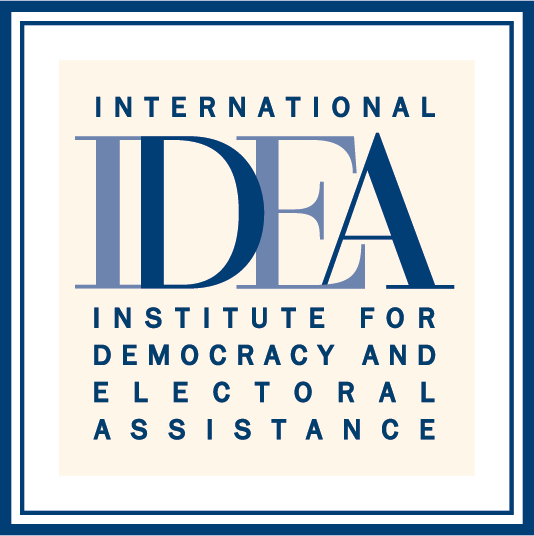 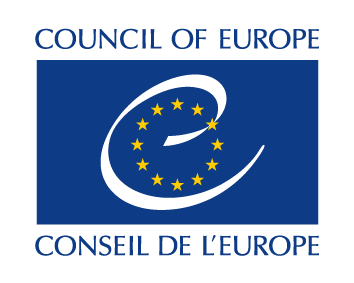 		SIXTH HIGH LEVEL MEETING OF THE INTER-REGIONAL DIALOGUE ON DEMOCRACY8 November 2016 9:30-12.30Palais de L’Europe – Room 13AGENDASENIOR OFFICIALS MEETINGOpening remarks by Zoltan Taubner, Director for External Relations, Council of EuropeWelcoming remarks by Karin Gardes, Director for External Relations and Governance Support, International IDEA.Sixth High Level Meeting of the Inter-Regional Dialogue on DemocracyProgramme of ActivitiesAgenda of the Sixth High Level Meeting Press ConferencePolicy Roundtable “Outlook on the Regional Perspectives for the Implementation of Agenda 2030 for Sustainable Development”.A. Concept NoteB. ProgrammePresentation of the IRDD Policy Guidebook on Gender Equality and Political Participation of Women by International IDEAExchange on the current situation of the IRDD, and brainstorming on how to make the platform financially sustainable.Exchange of views on a possible 2017 work plan for the IRDDExchange of views on a possible Seventh High Level Meeting of the Inter-Regional Dialogue on DemocracyOther matters